Department of Records and Information Services
FOIL Office
Room 103
31 Chambers Street
New York, NY 10007July 1, 2018To Whom It May Concern:Pursuant to the New York Freedom of Information Law, I hereby request the following records:All records, including but not limited to emails, memos, planning documents, and promotional materials concerning the development and running of the "Unlikely Historians" exhibit, a presentation of NYPD surveillance photos and other artifacts from 1960-1975. These materials were originally preserved in compliance with the Handschu agreement. This request is being sent simultaneously to the NYPD and NYC Department of Records and Information Services.The requested documents will be made available to the general public, and this request is not being made for commercial purposes.In the event that there are fees, I would be grateful if you would inform me of the total charges in advance of fulfilling my request. I would prefer the request filled electronically, by e-mail attachment if available or CD-ROM if not.Thank you in advance for your anticipated cooperation in this matter. I look forward to receiving your response to this request within 5 business days, as the statute requires.Sincerely,Paul GalanteFiled via MuckRock.com
E-mail (Preferred): 57261-48538915@requests.muckrock.com
Upload documents directly: https://www.muckrock.com/accounts/agency_login/department-of-records-4192/unlikely-historians-materials-doris-57261/?email=kcobb%40records.nyc.gov&uuid-login=6b56a533-a8cd-4016-9885-b99783c2c68e#agency-reply
Is this email coming to the wrong contact? Something else wrong? Use the above link to let us know.For mailed responses, please address (see note):
MuckRock News
DEPT MR 57261
411A Highland Ave
Somerville, MA 02144-2516PLEASE NOTE: This request is not filed by a MuckRock staff member, but is being sent through MuckRock by the above in order to better track, share, and manage public records requests. Also note that improperly addressed (i.e., with the requester's name rather than "MuckRock News" and the department number) requests might be returned as undeliverable.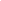 